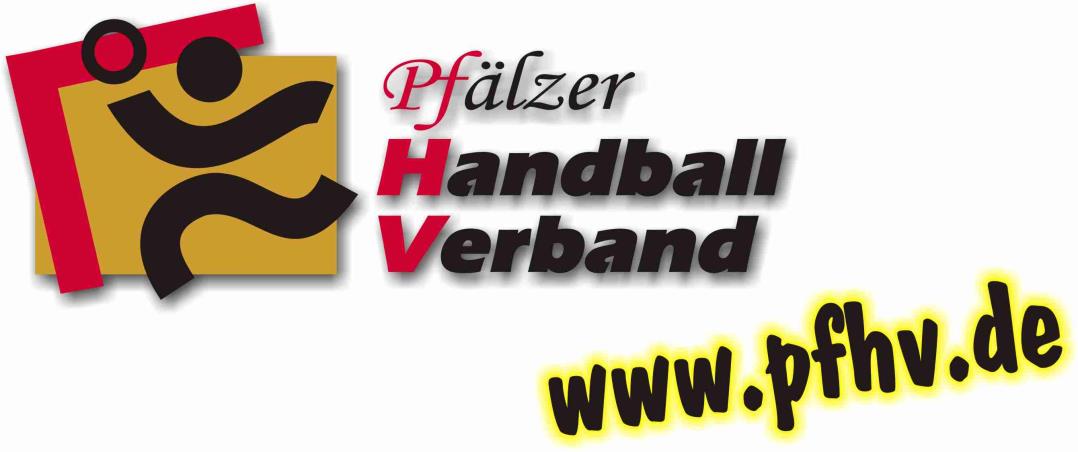 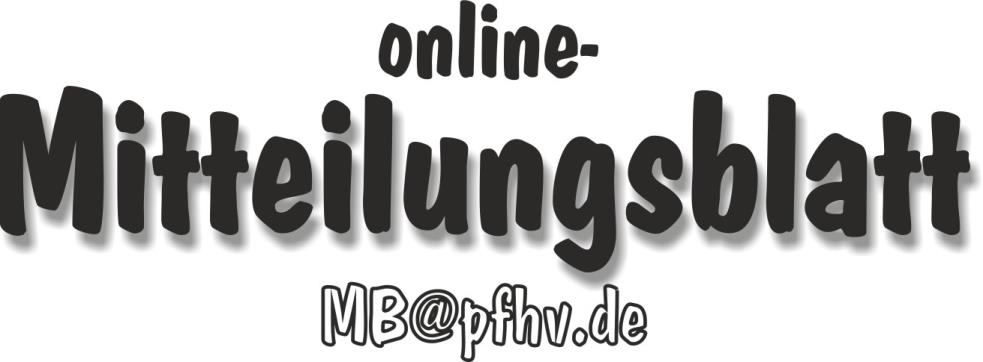 Nummer 34 + 35Stand: 28.08.2014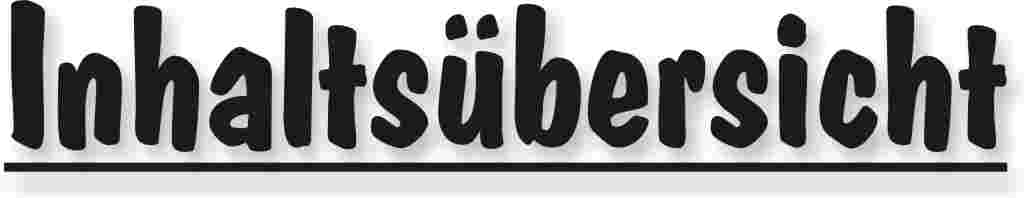 Halten Sie die Strg-Taste gedrückt und klicken in der Übersicht auf die gewünschte Seitenzahl, danach gelangen Sie direkt zur entsprechende Stelle im word-Dokument.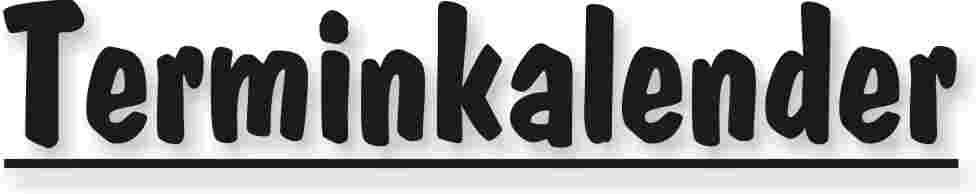 Der komplette Terminkalender kann auf der PfHV-Homepage heruntergeladen werden:http://www.pfhv.de/html/Service/Terminkalender.htm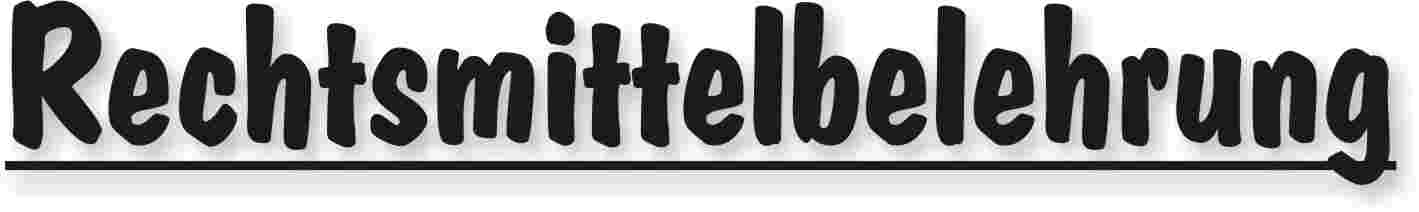 Gegen alle Sportinstanzenbescheide ist innerhalb von 14 Tagen nach Zustellung gebührenfreier doch kostenpflichtiger Einspruch zum Vorsitzenden des VSG möglich [maßgebend ist nach § 42 RO grundsätzlich das Datum des Poststempels. Der Zugang gilt am dritten Tag nach der Aufgabe als erfolgt: bei Veröffentlichung im MB gilt er mit dem dritten Tage nach der Veröffentlichung als bewirkt].Gegen Urteile des VSG ist innerhalb von 14 Tagen nach Zustellung [maßg. siehe 1.] Berufung zum VG-Vorsitzenden möglich.Gegen Urteile des Verbandsgerichtes ist innerhalb von 14 Tagen nach Zustellung [maßg.s.1.] Revision zum Vorsitzenden des DHB-Bundesgerichtes, Herrn Dr. Hans-Jörg Korte, Eickhorstweg 43, 32427 Minden möglich. Innerhalb dieser Frist sind darüber hinaus die Einzahlung der Revisionsgebühr in Höhe von EUR 500,00 und eines Auslagenvorschusses in Höhe von EUR 400,00 beim DHB nachzuweisen. Auf die weiteren Formvorschriften aus § 37 RO DHB wird ausdrücklich hingewiesen.Für alle Einsprüche, Berufungen und Revisionen gilt....Die entsprechenden Schriften sind von einem Vorstandsmitglied und dem Abteilungsleiter zu unterzeichnen. Name und Funktion des jeweiligen Unterzeichnenden müssen in Druckschrift vermerkt sein. Sie müssen einen Antrag enthalten, der eine durchführbare Entscheidung ermöglicht. Der Nachweis über die Einzahlung von Gebühr und Auslagenvorschuss ist beizufügen. Die §§ 37 ff. RO sind zu beachten.Einsprüche gegen Entscheidungen der Sportinstanzen  -  EUR 0,00 Rechtsbehelfe zum PfHV-VSG  -  EUR 26,00Berufung zum PfHV-VG  -  EUR 50,00Revision zum BG DHB:     EUR 500,00 und EUR 400,00 Auslagenvorschuss = EUR 900,00 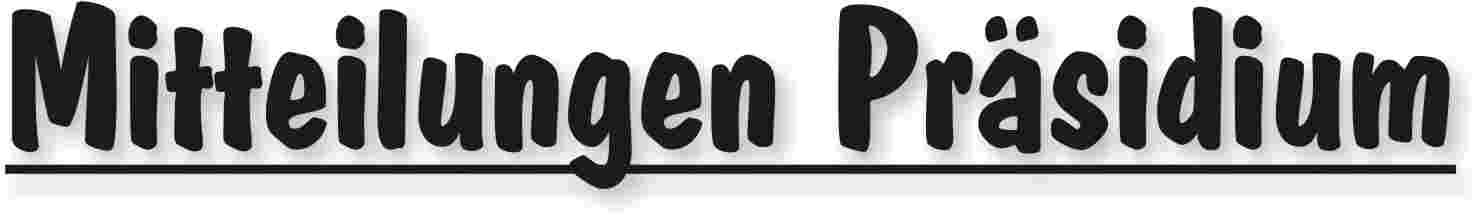 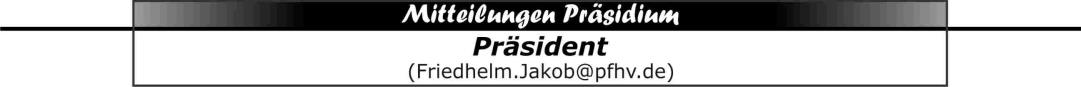 Liebe Sportkameraden und Sportkameradinnen!Jürgen Thomas ist tot! Nein verstehen kann diese Nachricht im Moment niemand. Noch vor wenigen Tagen durfte ich seine Enkelin Katharina in der Gedächtniskirche Speyer taufen und an einem fröhlichen Familienfast teilnehmen. Wohl ging es Jürgen in letzter Zeit häufiger nicht so gut, aber an den Tod zu denken, war weit entfernt. Umso erschütternder am Montag Mittag die Nachricht. Gerade noch beim Arzt ereilte ihn der Tod mitten im Leben. Unser führender Spieltechniker, der sich in Präsidiumssitzungen mit Jürgen nicht selten sachlich beharkt hat, brachte es auf den Punkt: „ein unglaublicher Verlust für den Pfälzer Handballverband, aber in erster Linie für die Familie.“ So bleibt zunächst einmal – so bald nach dem Tod seines Bruders Hans für mich: ein traurig staunendes Schweigen.Jürgen hat in herausragender Weise den Pfälzer Handball geprägt. Er hat unsere Farben ehrwürdig als Schiedsrichter weltweit vertreten. Als Jurist hatte er im Deutschen Handball federführend gewirkt, wie mir gestern Andreas Thiel beim Überbringen der Nachricht ausdrücklich bestätigte. Gerne hatte Jürgen immer wieder von großen Handballereignissen sowohl sportlich als auch auf Funktionärsebene berichtet. Wenn er bei Präsidiumssitzungen ins Schwärmen kam, musste ich ihn manches Mal bremsen. Immer wieder beschwor er in unseren Sitzungen: „Wir sind kein Handball-Verhinderungs-Verband, sondern ein Handball-Förder-Verband.“ Ja, Jürgen Thomas hat den Handball in der Pfalz und im Lande vielfach gefördert und war eben mit seinem Bruder Hans ein Aushängeschild des Pfälzer Handballverbandes. Jürgen hat sich zum Wohle des Sportes auch als Vereinsvorsitzender des 
TV Schwegenheim nach wie vor an der Basis engagiert. Seine vielfältigen Kenntnisse aus seinen Engagements im Sportbund und Landessportbund haben mir immer wieder geholfen und auch Türen geöffnet. Jürgen Thomas war als Jurist gestartet und hat sein Berufsleben mit seiner Profession als Politiker beendet. In zwei Perioden als Verbandsbürgermeister in Lingenfeld hat er vieles in den Orten dieser Verbandsgemeinde bewirkt. Er war als erster Bürger immer auch mitten unter den Bürgern und hat sich um die Belange der Menschen vor Ort gekümmert. Noch einmal: sein Tod ist menschlich noch keineswegs zu begreifen und schafft eine große Lücke. Jetzt aber gilt unsere Anteilnahme seiner Frau Renate und seinen Kindern Martin und Kerstin. Wir werden am Samstag, den 30. August um 
15.30 Uhr von Jürgen auf dem Friedhof in Schwegenheim Abschied nehmen. Es erfolgt eine kleine Trauerfeier auf dem Friedhof, ehe wir zum Gedenkgottesdienst in die nahe gelegene Protestantische Kirche gehen. „Guter Gott nimm Jürgen in deinen Frieden“.|Friedhelm Jakob|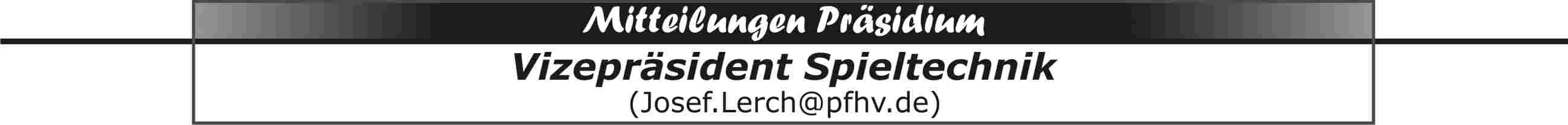 TrikotfarbenTrikotfarben können noch bis 31.8.2014 kostenfrei an die Staffelleiter oder Fachwarte zur Eingabe ins SIS gemeldet werden (siehe Dfb Punkt 25).Arbeitskreis MehrfachspielrechtAm Donnerstag, 4.9.2014, 19 Uhr, konstituiert sich der Arbeitskreis Mehrfachspielrecht im Vereinsheim der TG Waldsee, Wörthstraße 1, 67165 Waldsee (vor der Rheinauenhalle). Dabei geht es um Spielmöglichkeiten, die bisher noch nicht in der Spielordnung geregelt sind. Eingeladen sind alle, die sich für dieses Thema interessieren. Damit ausreichend Platz zur Verfügung gestellt werden kann, werden alle Interessenten gebeten sich bei rainer.claus@superkabel.de anzumelden.Staffelleiter Bis auf weiteres werden die Staffeln der weiblichen E-Jugend von Helmut Heymann und die Staffeln der weiblichen D-Jugend von Benno Löffler betreut.FestspielenIch weise nochmals daraufhin, dass sich die Festspielregelung für die U21-SpielerInnen im Vergleich zur Saison 2013/14 geändert hat. Gemäß § 55 Abs. 12 a SpO können sich diese SpielerInnen in Erwachsenenmannschaften in den fünf höchsten Spielklassen (bis Pfalzliga) nicht festspielen.  Nur im PfHV-Bereich können sich in den Jugendaltersklassen nur SpielerInnnen des älteren Jahrgangs festspielen (siehe Dfb Punkt 12).|Josef Lerch|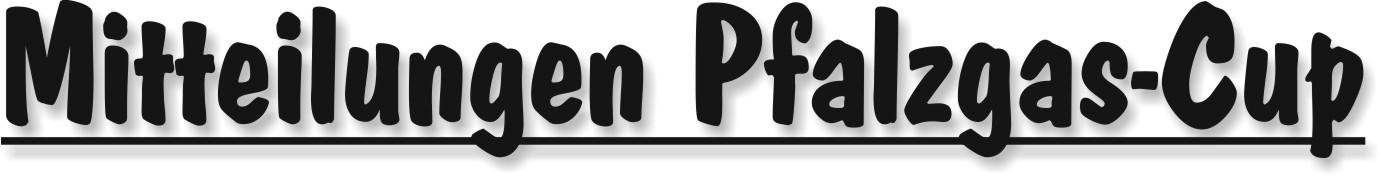 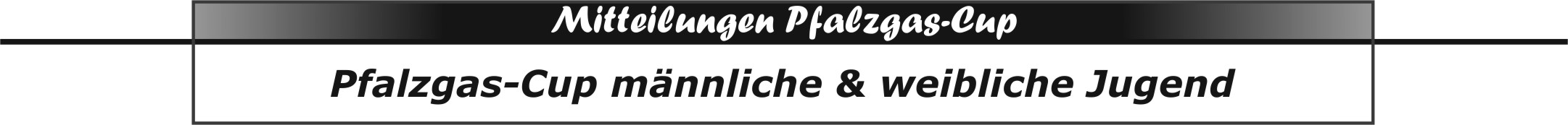 Pfalzgas-Cup: 1. Vorrunde rückt näherIch möchte noch mal darauf hinweisen, dass am 07. + 14.09.2014 derPfalzgas-Cup in die 1. Vorrunde startet.Sonntag, 07.09. 2014, ab 11:00 Uhr, mB- und wC-JugendmB:	Werner-Heisenberg-Gymnasium Bad Dürkheim (013)Rheinberghalle Kuhardt (101)!! Berufsschule !! Kaiserslautern (093)IGS-Sporthalle Thaleischweiler (185)wC:	TSG-Sporthalle Mutterstadt (134)Kurpfalzhalle Dannstadt (031)IGS-Sporthalle Enkenbach (043)Sonntag, 14.09.2014, ab 11:00 Uhr, wB- und mC-JugendwB:	Sporthalle Ruchheim (120)IGS-Sporthalle Enkenbach (043)Sporthalle Bornheim (020)mC:	Sporthalle Freinsheim (055)
	Werner-Heisenberg-Gymnasium Bad Dürkheim (013)TSG-Sportzentrum Haßloch (073)Rheinberghalle Kuhardt (101)IGS-Sporthalle Thaleischweiler (185)Spielpläne und Ausrichter sind online.Nähere Einzelheiten wie immer auf der Homepage des PfHV.|Rolf Starker|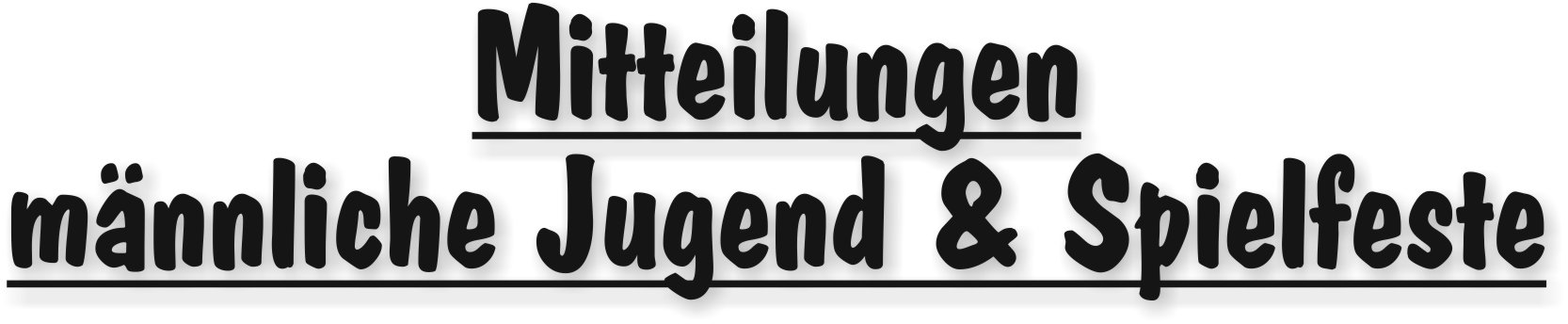 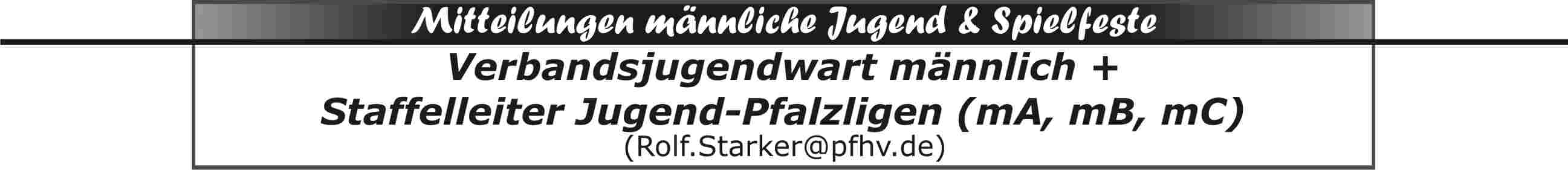 Meldung TrikotfarbenTrikotfarben bitte bis 10.09.2014 an Staffelleiter und mich melden.Meldungen mit der Bitte um Eingabe nach dieser heute bekannt gegebenen Frist, werden mit der dafür in den Dfb festgelegten Gebühr veröffentlicht.Bei nicht gemeldeten Tríkotfarben hat sich die Mannschaft an der gemeldeten Trikotfarbe des Gegners zu orientieren.Auf § 56 SpO wird hingewiesen.Die Farben können aus SIS gedruckt werden.|Rolf Starker|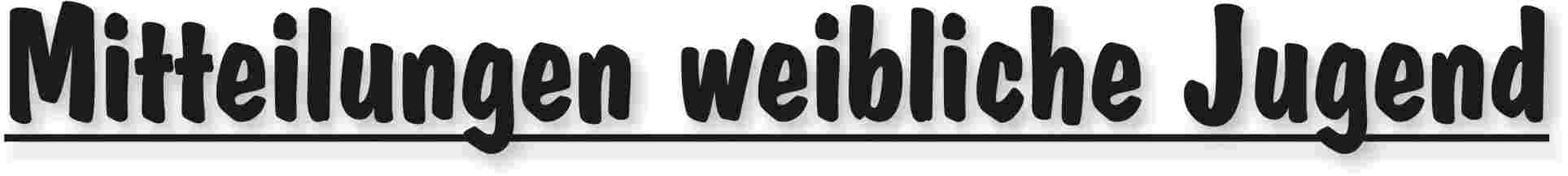 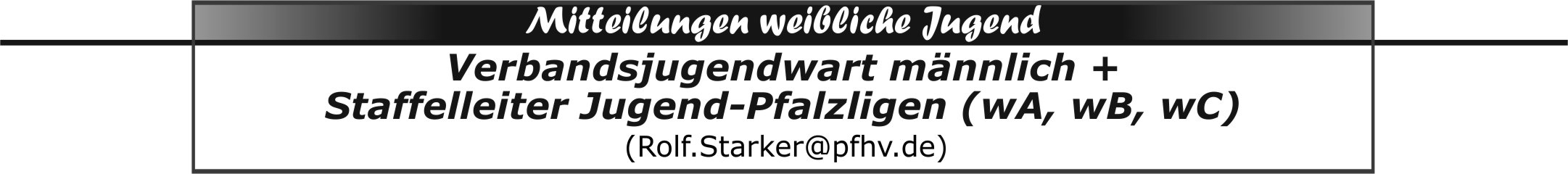 Meldung TrikotfarbenTrikotfarben bitte bis 10.09.2014 an Staffelleiter und mich melden.Meldungen mit der Bitte um Eingabe nach dieser heute bekannt gegebenen Frist, werden mit der dafür in den Dfb festgelegten Gebühr veröffentlicht.Bei nicht gemeldeten Tríkotfarben hat sich die Mannschaft an der gemeldeten Trikotfarbe des Gegners zu orientieren.Auf § 56 SpO wird hingewiesen.Die Farben können aus SIS gedruckt werden.|Rolf Starker|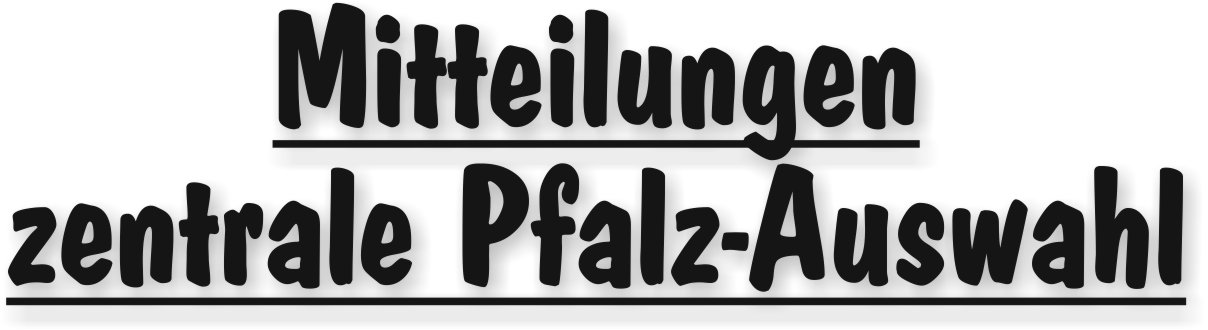 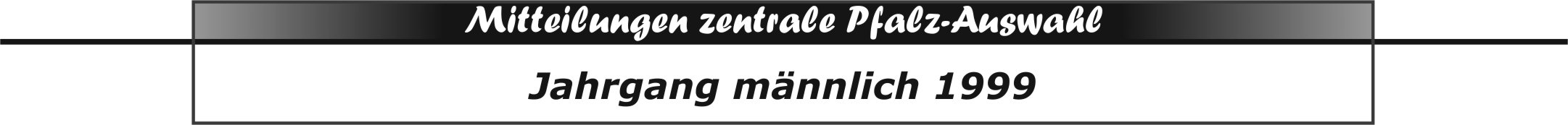 Einladungen Landesjugendsportfest Zu den Vergleichsspielen zwischen den Auswahlen der LV Rheinland, Rheinhessen und der Pfalz im Rahmen des Landesjugendsportfestes am Samstag, 13.09.2014, ab 08:30 Uhr,56743 Mendig, Fallerstraße, Kreissporthalle,(Parkplätze über Schulstraße erreichbar)werden die nachfolgenden Spieler eingeladen:TV Dudenhofen:		Patrik Schmidt, Paul SchutziusTSG Friesenheim:	Konstantin Herbert, Leon Hoblaj, Tristan Jäger, Robin vonLauppert, Leonnard Pfeil, Lars Röller, Tommy SultaTV Hochdorf:		Sebastian Jochem, Jannis Schneibel, David ZahradskyTuS KL-Dansenberg:	Jens ZangerleTV Kirrweiler:		Yessine MeddebSpiel-/Ablaufplan: 
08:30 Eintreffen der teilnehmenden Mannschaften 09:00 Uhr Begrüßung der Landesverbände
09:30 Uhr	männlich	Rheinland	- Rheinhessen 10:40 Uhr	weiblich	Rheinland	- Rheinhessen 11:50 Uhr	männlich	Pfalz		- Rheinhessen13:00 Uhr	weiblich	Pfalz		- Rheinhessen 14:10 Uhr	männlich	Rheinland	- Pfalz 15:20 Uhr	weiblich	Rheinland	- Pfalz 16:15 Uhr	Siegerehrung durch die Sportjugend Rheinland Abfahrt mit Bus an der Pfalzhalle in Haßloch und Rückkehr werden den Spielernpersönlich mitgeteilt.Rückfragen/Entschuldigungen nur an die Trainer Daniel Meyer und Frank Herbert (telefonische Erreichbarkeiten auf der HP)|Rolf Starker|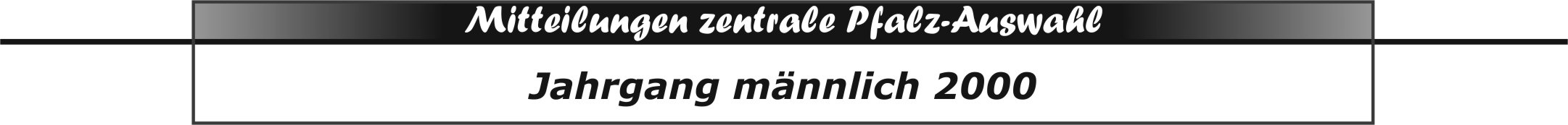 Nachsichtung Pfalzauswahl m2000Im Rahmen einer Nachsichtung möchten wir hochtalentierten Spätentwicklern und Quereinsteiger die Chance geben, sich für den Kader der zentralen Pfalzauswahl Jahrgang m2000 zu empfehlen. Wir bitten nochmals die Vereinsvertreter, Name des Spielers, Kontaktdaten, Spielposition, Wurfhand und kurze realistische Einschätzung an den Auswahl-Koordinator Rolf Starker (rolf.starker@pfhv.de) zu melden. Wir behalten uns vor, Spieler, die uns bereits bekannt sind, von der Nachsichtung auszuschließen. Ein Termin wird abhängig von den Meldezahlen veröffentlicht.Daniel MeyerPfHV-Verbandstrainer |Rolf Starker|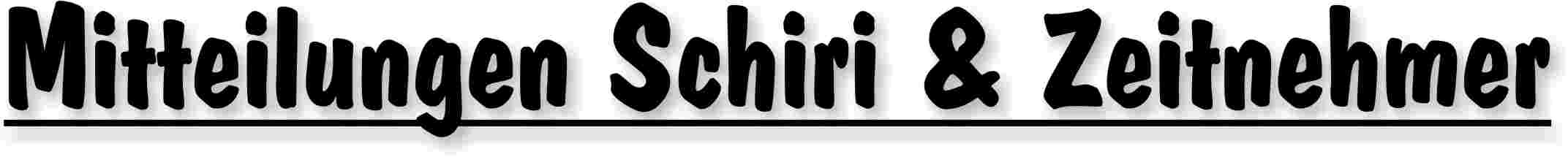 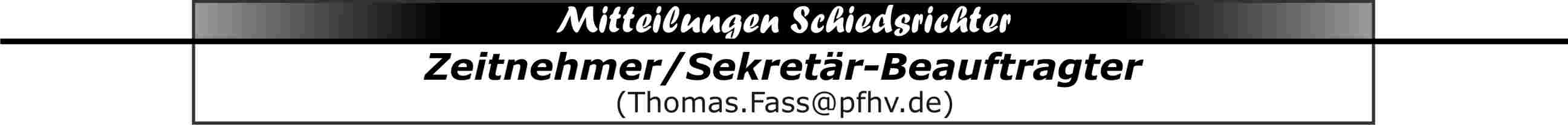 Erster Z/S-Lehrgang nach den SommerferienDie SG O-B-Z veranstaltet in ihrem Sportheim (TV Ottersheim) am
11.09.14 um 1900 Uhr ein Z/S-Lehrgang.Interessenten können sich ab sofort beim Referent: Josef Lerch (Josef.Lerch@pfhv.de) anmelden. Von ihm erfahrt Ihr genaue Details.|Thomas Faß|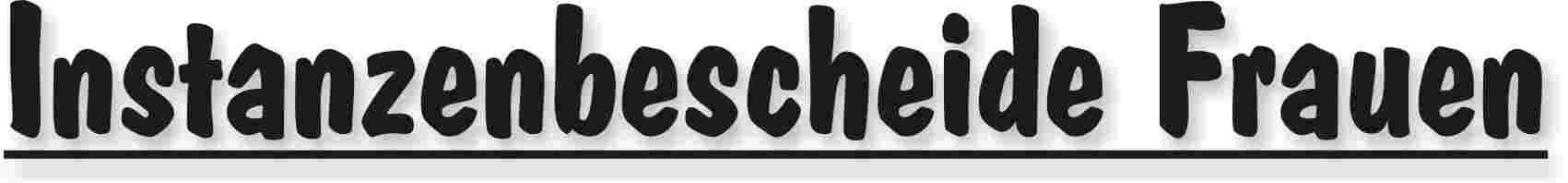 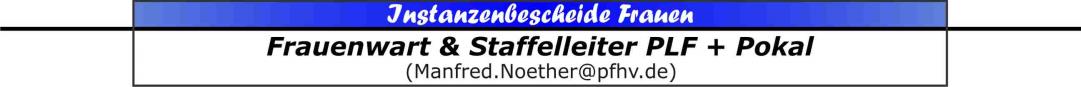 |Manfred Nöther|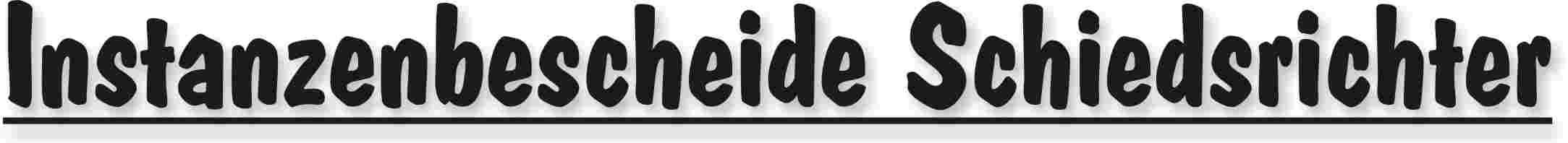 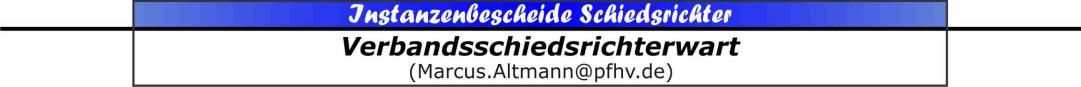 |Marcus Altmann|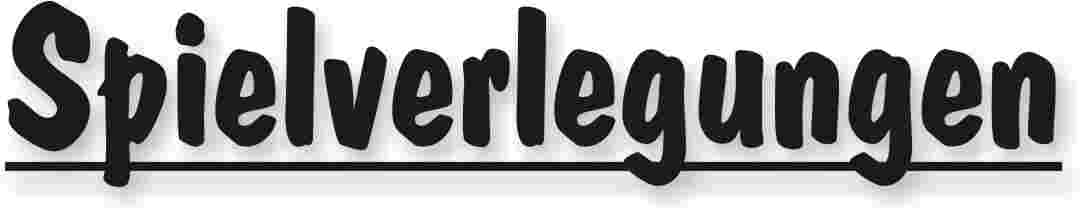 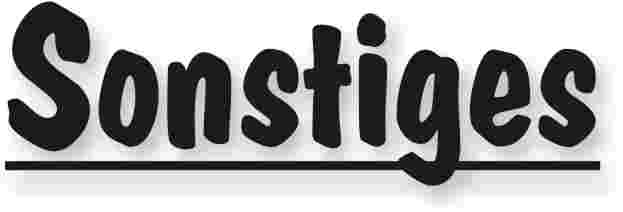 Zu unserem Großfeld-Treff für AH-Mannschaften am Sonntag, den 07.09.2014 in Nußdorf wünschen wir allen Vereinen eine gute Anreise, viel Erfolg und Spaß beim geselligen Beisammensein nach den Spielen. Für Speisen und Getränke ist bestens gesorgt.Spielplan09:30–09:55 Uhr		TVS Speyer 		– 	TV Nußdorf10:00–10:25 Uhr		SVF Ludwigshafen 	– 	ASV Arzheim10:30–10:55 Uhr		TuS Heiligenstein 	– 	TV Nußdorf11:00–11:25 Uhr		TSV Speyer 		– 	ASV Arzheim11:30–11:55 Uhr		TuS Heiligenstein		–	SVF LudwigshafenPause12:30–12:55 Uhr		TuS Dansenberg		–	SG Albersweiler13:00–13:25 Uhr		TV Nußdorf			–	TG Waldsee13:30–13:55 Uhr		TV Hagenbach		–	HSV Lingenfeld14:00–14:40 Uhr		Frauen: TV Nußdorf	–	TG Waldsee (2 x 20 Minuten)14:50–15:15 Uhr		TV Ottersheim		– 	SG Albersweiler15:25–15:50 Uhr		TuS Dansenberg		–	HSV Lingenfeld16:00–16:25 Uhr		TV Ottersheim		–	TV Hagenbach16:30–16:55 Uhr		TG Waldsee		–	HSV LingenfeldSpielzeit Frauen: 2 x 20 MinutenSpielzeit Männer: 2 x 12,5 MinutenBei Rückfragen: Tel. 07272-2740Mit sportlichen GrüßenAlwin Welsch|Adolf Eiswirth|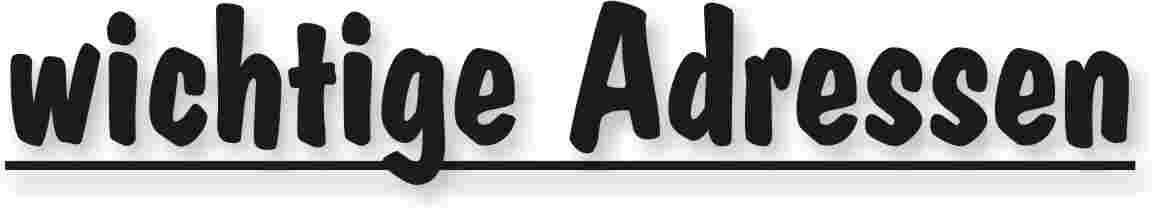 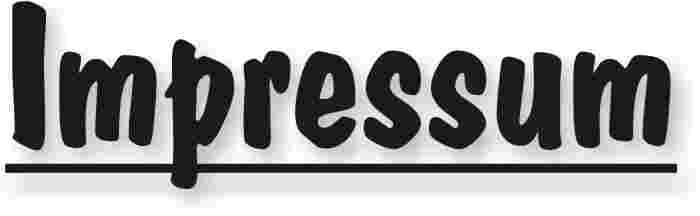 Veröffentlichung: Das Mitteilungsblatt (MB) des PfHV erscheint i.d.R. wöchentlich als online-Ausgabe. Die rechtsverbindliche Form ist das online-MB! Die gegen Aufpreis ggf. zusätzlich bestellten Print-MB sind ausschließlich ein Service. Folglich ist das Datum der online-Veröffentlichung (siehe Kopfzeile) ausschlaggebend. Das online-MB wird permanent als Download auf www.pfhv.de angeboten und satzungemäß zusätzlich versendet. Hierfür wird weiterhin der bekannte Newsletter verwendet. Achtung: Ob oder welche Adressen im Newslettersystem eingetragen werden, sprich wer das MB per Newsletter erhält, bestimmt eigenverantwortlich jeder Verein. Jeder Verein kann permanent beliebig viele E-Mail-Adressen eintragen und jederzeit wieder löschen. Den Newsletter finden Sie unter dem Direktlink: www.Newsletter.pfhv.de Verantwortung: Verantwortlich für die Zusammenstellung sind die Öffentlichkeitsbeauftragten des PfHV (Sascha Fochler & Martin Thomas), für den Inhalt der jeweilige Unterzeichner / Autor. Kosten / Abonnement / Kündigung:Mitglieder sind (§ 6 Abs. 2 der Satzung) verpflichtet, das amtliche Mitteilungsblatt (MB) digital zu beziehen, also nicht mehr auf dem Postweg. Der Jahresbezugspreis für die online-Version beträgt pro Verein pauschal 50,00 € inkl. MWSt.; es können beliebig viele Empfänger des digitalen MB ins Newslettersystem (www.Newsletter.pfhv.de) eingetragen werden. Die zusätzlich zum online-MB gegen Aufpreis bestellten Print-Exemplare können bis 15.05. zum 30.06. bzw. bis 15.11. zum 31.12. gekündigt werden. Redaktionsschluss / Meldestelle:Redaktionsschluss ist für E-Mails an die Öffentlichkeitsbeauftragten mittwochs um 17 Uhr, für Faxe/Anrufe/… an die Geschäftsstelle mittwochs um 9 Uhr. Die Öffentlichkeitsbeauftragten können nur Infos per E-Mail und in der Formatvorlage für das MB bearbeiten. Faxe/Anrufe/… bitte an die Geschäftsstelle. Bei Fragen: MBpfhv.de  oder  Geschaeftsstellepfhv.de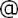 Haftungsausschluss:Bei Nichterscheinen infolge höherer Gewalt entfällt die Lieferpflicht und ein Anspruch auf Rückerstattung des Bezugspreises besteht nicht. 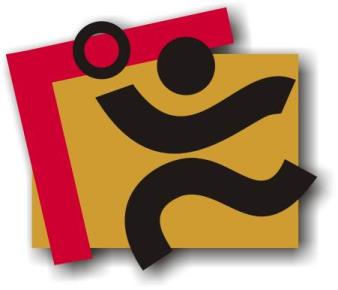 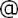 TerminkalenderSeite 3RechtsmittelbelehrungSeite 4Mitteilungen / Infos:Mitteilungen / Infos:Mitteilungen / Infos:Mitteilungen Präsidium Seite 5Mitteilungen Geschäftsstelle, Öffentlichkeitsbeauftragte–Mitteilungen Passstelle–Mitteilungen allgemein –Mitteilungen Erdinger Alkoholfrei Pfalzpokal –Mitteilungen Männer –Mitteilungen Frauen–Mitteilungen Pfalzgas-CupSeite 7Mitteilungen männliche Jugend & SpielfesteSeite 8Mitteilungen weibliche JugendSeite 8Mitteilungen Talentförderung Rheinland-Pfalz-Auswahl–Mitteilungen Talentförderung Pfalz-AuswahlSeite 9Mitteilungen Talentförderung Auswahlstützpunkte Pfalz–Mitteilungen Talentförderung Torwartstützpunkte Pfalz–Mitteilungen Schiedsrichter & Zeitnehmer/SekretärSeite 10Urteile:Urteile:Urteile:VG- & VSG-Urteile–Instanzenbescheide: fehlende Spielausweise–Instanzenbescheide: Männer –Instanzenbescheide: FrauenSeite 11Instanzenbescheide: männliche Jugend & Spielfeste–Instanzenbescheide: weibliche Jugend–Instanzenbescheide: SchiedsrichterSeite 12Spielverlegungen Seite 14SonstigesSeite 15wichtige AdressenSeite 16ImpressumSeite 17TagDatumvonbisVeranstaltung (Pfälzer Handball-Verband)So24.08.149:0018:00Tageslehrgang Auswahl m LLZ Haßloch (unter Vorbehalt)Sa30.08.1410:0015:00PfHV-Fortbildung: "Offensives Abwehrsystem E- und D-Jugend" (LLZ)Fr05.09.14Ferien Rheinland-Pfalz: Sommerferien (Ende)Sa06.09.14Pfalzgas-Cup 2014: 1. Vorrunde mB und wCMo08.09.1417:3020:30Auswahl (zentral): w2001 Training in Haßloch (LLZ Haßloch)Mi10.09.1417:0021:00Auswahl (zentral) : m2001 Training in Haßloch (LLZ Haßloch)Sa13.09.1410:0012:00Auswahlstützpunkte: Training w2003Sa13.09.149:0013:00Auswahlstützpunkte: Training männlich (Orte siehe Homepage)Sa13.09.14Landesjugendsportfest in Mendig (Teilnahme m99 und w00)So14.09.14Pfalzgas-Cup 2014: 1. Vorrunde mC und wBMo15.09.1417:3020:30Auswahl (zentral): w2002 Training in Haßloch (LLZ Haßloch)Mi17.09.1417:3020:30Auswahl (zentral): m2000 Training in Haßloch (LLZ Haßloch)Mo22.09.1417:3020:30Auswahl (zentral): w2001 Training in Haßloch (LLZ Haßloch)Mi24.09.1417:0021:00Auswahl (zentral) : m2001 Training in Haßloch (LLZ Haßloch)Sa27.09.1410:0012:00Auswahlstützpunkte: Training w2003Sa27.09.149:0013:00Auswahlstützpunkte: Training männlich (Orte siehe Homepage)Mo29.09.1417:3020:30Auswahl (zentral): w2002 Training in Haßloch (LLZ Haßloch)Fr03.10.14Feiertag in RLP: Tag der Deutschen EinheitFr03.10.14Pfalzgas-Cup 2014: 2. Vorrunde mB und wBSa04.10.14Pfalzgas-Cup 2014: 2. Vorrunde mC und wCMo06.10.1417:3020:30Auswahl (zentral): w2001 Training in Haßloch (LLZ Haßloch)Sa11.10.1410:0012:00Auswahlstützpunkte: Training w2003Sa11.10.149:0013:00Auswahlstützpunkte: Training männlich (Orte siehe Homepage)Mo20.10.14Ferien Rheinland-Pfalz: Herbstferien (Beginn)Mo13.10.1417:3020:30Auswahl (zentral): w2002 Training in Haßloch (LLZ Haßloch)Fr31.10.14Ferien Rheinland-Pfalz: Herbstferien (Ende)Sa01.11.14Feiertag in RLP: AllerheiligenMo03.11.1417:3020:30Auswahl (zentral): w2001 Training in Haßloch (LLZ Haßloch)Sa08.11.1410:0012:00Auswahlstützpunkte: Training w2003Sa08.11.149:0013:00Auswahlstützpunkte: Training männlich (Orte siehe Homepage)Mo10.11.1417:3020:30Auswahl (zentral): w2002 Training in Haßloch (LLZ Haßloch)So16.11.14Festtag: VolkstrauertagMo17.11.1417:3020:30Auswahl (zentral): w2001 Training in Haßloch (LLZ Haßloch)Sa22.11.1410:0012:00Auswahlstützpunkte: Training w2003Sa22.11.149:0013:00Auswahlstützpunkte: Training männlich (Orte siehe Homepage)So23.11.14Festtag: TotensonntagMo24.11.1417:3020:30Auswahl (zentral): w2002 Training in Haßloch (LLZ Haßloch)Geldstrafen, Gebühren, Unkosten aus diesem MBGeldstrafen, Gebühren und Unkosten aus Bescheiden/Urteilen aus diesem MB werden im Nachhinein vierteljährlich mit Rechnung angefordert. Aufgrund dieser MB-Veröffentlichung bitte -KEINE- Zahlung leisten!Geldstrafen, Gebühren und Unkosten aus Bescheiden/Urteilen aus diesem MB werden im Nachhinein vierteljährlich mit Rechnung angefordert. Aufgrund dieser MB-Veröffentlichung bitte -KEINE- Zahlung leisten!Nr.201-014/14betroffenSG Ottersheim-Bellheim-ZeiskamSG Ottersheim-Bellheim-ZeiskamSG Ottersheim-Bellheim-ZeiskamSp-Nr.F-SpielTSV Kandel – SG O-B-Z 1TSV Kandel – SG O-B-Z 1TSV Kandel – SG O-B-Z 1Sp-Datum23.08.14LigaGrundAbsage Freundschaftsspiel Absage Freundschaftsspiel Absage Freundschaftsspiel Absage Freundschaftsspiel Absage Freundschaftsspiel §§Dfb 2014-15§ 6Beweis Absage durch SG O-B-Z Absage durch SG O-B-Z Absage durch SG O-B-ZSperrelängstens:Geldstrafe10€Bemer-kung:SR Opitz/Schwarz. waren eingeteiltSR Opitz/Schwarz. waren eingeteiltSR Opitz/Schwarz. waren eingeteiltGebühr5 €Bemer-kung:SR Opitz/Schwarz. waren eingeteiltSR Opitz/Schwarz. waren eingeteiltSR Opitz/Schwarz. waren eingeteiltSumme15 €Bemer-kung:SR Opitz/Schwarz. waren eingeteiltSR Opitz/Schwarz. waren eingeteiltSR Opitz/Schwarz. waren eingeteiltHaftenderSG Ottersheim-Bellheim-ZeiskamSG Ottersheim-Bellheim-ZeiskamSG Ottersheim-Bellheim-ZeiskamSG Ottersheim-Bellheim-ZeiskamSG Ottersheim-Bellheim-ZeiskamNr.201-015/14betroffenSV BornheimSV BornheimSV BornheimSp-Nr.F-SpielSG O-B-Z 2  vs. SV BornheimSG O-B-Z 2  vs. SV BornheimSG O-B-Z 2  vs. SV BornheimSp-Datum23.08.14LigaGrundAbsage Freundschaftsspiel Absage Freundschaftsspiel Absage Freundschaftsspiel Absage Freundschaftsspiel Absage Freundschaftsspiel §§Dfb 2014-15§ 6Beweis Absage durch SV Bornheim Absage durch SV Bornheim Absage durch SV BornheimSperrelängstens:Geldstrafe10€Bemer-kung:SR Spies R. war eingeteiltSR Spies R. war eingeteiltSR Spies R. war eingeteiltGebühr5 €Bemer-kung:SR Spies R. war eingeteiltSR Spies R. war eingeteiltSR Spies R. war eingeteiltSumme15 €Bemer-kung:SR Spies R. war eingeteiltSR Spies R. war eingeteiltSR Spies R. war eingeteiltHaftenderSV BornheimSV BornheimSV BornheimSV BornheimSV BornheimAufhebung des   InstanzenbescheidAufhebung des   InstanzenbescheidAufhebung des   InstanzenbescheidAufhebung des   InstanzenbescheidAufhebung des   InstanzenbescheidAufhebung des   InstanzenbescheidNr.201-11/14betroffenTSV IggelheimTSV IggelheimTSV IggelheimSp-Nr.F-SpielTSV Iggelheim – TSV SpeyerTSV Iggelheim – TSV SpeyerTSV Iggelheim – TSV SpeyerSp-Datum26.07.14LigaGrundVerspätetes bzw. Nichtabsenden  des SpielberichtesVerspätetes bzw. Nichtabsenden  des SpielberichtesVerspätetes bzw. Nichtabsenden  des SpielberichtesVerspätetes bzw. Nichtabsenden  des SpielberichtesVerspätetes bzw. Nichtabsenden  des Spielberichtes§§BeweisSperrelängstens:Geldstrafe0 €Bemer-kung:Aufhebung des InstanzenbescheidSpiel wurde von Speyer abgesagt !Aufhebung des InstanzenbescheidSpiel wurde von Speyer abgesagt !Aufhebung des InstanzenbescheidSpiel wurde von Speyer abgesagt !Gebühr0 €Bemer-kung:Aufhebung des InstanzenbescheidSpiel wurde von Speyer abgesagt !Aufhebung des InstanzenbescheidSpiel wurde von Speyer abgesagt !Aufhebung des InstanzenbescheidSpiel wurde von Speyer abgesagt !Summe00  €Bemer-kung:Aufhebung des InstanzenbescheidSpiel wurde von Speyer abgesagt !Aufhebung des InstanzenbescheidSpiel wurde von Speyer abgesagt !Aufhebung des InstanzenbescheidSpiel wurde von Speyer abgesagt !HaftenderTSV IggelheimTSV IggelheimTSV IggelheimTSV IggelheimTSV IggelheimGeldstrafen, Gebühren und Unkosten aus Bescheiden/Urteilen aus diesem MB werden im Nachhinein vierteljährlich mit Rechnung angefordert. Aufgrund dieser MB-Veröffentlichung bitte -KEINE- Zahlung leisten!Nr.2014/002betroffenSR Schneider WolfgangSR Schneider WolfgangSR Schneider WolfgangSp-Nr.M-SpielSp-Datum19.07.2014LigaGrundLeitung von Turnierspielen ohne Auftrag (Hornissen-Cup/VTV Mundenheim)Leitung von Turnierspielen ohne Auftrag (Hornissen-Cup/VTV Mundenheim)Leitung von Turnierspielen ohne Auftrag (Hornissen-Cup/VTV Mundenheim)Leitung von Turnierspielen ohne Auftrag (Hornissen-Cup/VTV Mundenheim)Leitung von Turnierspielen ohne Auftrag (Hornissen-Cup/VTV Mundenheim)§§§11 SROBeweisMeldung JugendwartMeldung JugendwartMeldung JugendwartSperrelängstens:Geldstrafe25 €Bemer-kung:Gebühr5 €Bemer-kung:Summe30 €Bemer-kung:HaftenderSR unter Vereinshaftung SG Assenheim/DannstadtSR unter Vereinshaftung SG Assenheim/DannstadtSR unter Vereinshaftung SG Assenheim/DannstadtSR unter Vereinshaftung SG Assenheim/DannstadtSR unter Vereinshaftung SG Assenheim/DannstadtNr.2014/003betroffenSR Schneider DetlevSR Schneider DetlevSR Schneider DetlevSp-Nr.M-SpielSp-Datum19.07.2014LigaGrundLeitung von Turnierspielen ohne Auftrag (Hornissen-Cup/VTV Mundenheim)Leitung von Turnierspielen ohne Auftrag (Hornissen-Cup/VTV Mundenheim)Leitung von Turnierspielen ohne Auftrag (Hornissen-Cup/VTV Mundenheim)Leitung von Turnierspielen ohne Auftrag (Hornissen-Cup/VTV Mundenheim)Leitung von Turnierspielen ohne Auftrag (Hornissen-Cup/VTV Mundenheim)§§§11 SROBeweisMeldung JugendwartMeldung JugendwartMeldung JugendwartSperrelängstens:Geldstrafe25 €Bemer-kung:Gebühr5 €Bemer-kung:Summe30 €Bemer-kung:HaftenderSR unter Vereinshaftung SG Assenheim/DannstadtSR unter Vereinshaftung SG Assenheim/DannstadtSR unter Vereinshaftung SG Assenheim/DannstadtSR unter Vereinshaftung SG Assenheim/DannstadtSR unter Vereinshaftung SG Assenheim/DannstadtNr.2014/004betroffenSR Kraft StefanSR Kraft StefanSR Kraft StefanSp-Nr.M-SpielSp-Datum19.07.2014LigaGrundLeitung von Turnierspielen ohne Auftrag (Hornissen-Cup/VTV Mundenheim)Leitung von Turnierspielen ohne Auftrag (Hornissen-Cup/VTV Mundenheim)Leitung von Turnierspielen ohne Auftrag (Hornissen-Cup/VTV Mundenheim)Leitung von Turnierspielen ohne Auftrag (Hornissen-Cup/VTV Mundenheim)Leitung von Turnierspielen ohne Auftrag (Hornissen-Cup/VTV Mundenheim)§§§11 SROBeweisMeldung JugendwartMeldung JugendwartMeldung JugendwartSperrelängstens:Geldstrafe25 €Bemer-kung:Gebühr5 €Bemer-kung:Summe30 €Bemer-kung:HaftenderSR unter Vereinshaftung TV EdigheimSR unter Vereinshaftung TV EdigheimSR unter Vereinshaftung TV EdigheimSR unter Vereinshaftung TV EdigheimSR unter Vereinshaftung TV EdigheimNr.2014/005betroffenSR Mattheis GerdSR Mattheis GerdSR Mattheis GerdSp-Nr.M-SpielSp-Datum19.07.2014LigaGrundLeitung von Turnierspielen ohne Auftrag (Hornissen-Cup/VTV Mundenheim)Leitung von Turnierspielen ohne Auftrag (Hornissen-Cup/VTV Mundenheim)Leitung von Turnierspielen ohne Auftrag (Hornissen-Cup/VTV Mundenheim)Leitung von Turnierspielen ohne Auftrag (Hornissen-Cup/VTV Mundenheim)Leitung von Turnierspielen ohne Auftrag (Hornissen-Cup/VTV Mundenheim)§§§11 SROBeweisMeldung JugendwartMeldung JugendwartMeldung JugendwartSperrelängstens:Geldstrafe25 €Bemer-kung:Gebühr5 €Bemer-kung:Summe30 €Bemer-kung:HaftenderSR unter Vereinshaftung HSG Eppstein/MaxdorfSR unter Vereinshaftung HSG Eppstein/MaxdorfSR unter Vereinshaftung HSG Eppstein/MaxdorfSR unter Vereinshaftung HSG Eppstein/MaxdorfSR unter Vereinshaftung HSG Eppstein/MaxdorfNr.2014/006betroffenSR Wittemann DennisSR Wittemann DennisSR Wittemann DennisSp-Nr.M-SpielSp-Datum19.07.2014LigaGrundLeitung von Turnierspielen ohne Auftrag (Hornissen-Cup/VTV Mundenheim)Leitung von Turnierspielen ohne Auftrag (Hornissen-Cup/VTV Mundenheim)Leitung von Turnierspielen ohne Auftrag (Hornissen-Cup/VTV Mundenheim)Leitung von Turnierspielen ohne Auftrag (Hornissen-Cup/VTV Mundenheim)Leitung von Turnierspielen ohne Auftrag (Hornissen-Cup/VTV Mundenheim)§§§11 SROBeweisMeldung JugendwartMeldung JugendwartMeldung JugendwartSperrelängstens:Geldstrafe25 €Bemer-kung:Gebühr5 €Bemer-kung:Summe30 €Bemer-kung:HaftenderSR unter Vereinshaftung Tus NeuhofenSR unter Vereinshaftung Tus NeuhofenSR unter Vereinshaftung Tus NeuhofenSR unter Vereinshaftung Tus NeuhofenSR unter Vereinshaftung Tus NeuhofenNr.2014/007betroffenSR Jöhl HeikoSR Jöhl HeikoSR Jöhl HeikoSp-Nr.M-SpielSp-Datum19.07.2014LigaGrundLeitung von Turnierspielen ohne Auftrag (Hornissen-Cup/VTV Mundenheim)Leitung von Turnierspielen ohne Auftrag (Hornissen-Cup/VTV Mundenheim)Leitung von Turnierspielen ohne Auftrag (Hornissen-Cup/VTV Mundenheim)Leitung von Turnierspielen ohne Auftrag (Hornissen-Cup/VTV Mundenheim)Leitung von Turnierspielen ohne Auftrag (Hornissen-Cup/VTV Mundenheim)§§§11 SROBeweisMeldung JugendwartMeldung JugendwartMeldung JugendwartSperrelängstens:Geldstrafe25 €Bemer-kung:Gebühr5 €Bemer-kung:Summe30 €Bemer-kung:HaftenderSR unter Vereinshaftung Tus NeuhofenSR unter Vereinshaftung Tus NeuhofenSR unter Vereinshaftung Tus NeuhofenSR unter Vereinshaftung Tus NeuhofenSR unter Vereinshaftung Tus NeuhofenAlters-klasseStaffel/
Spiel-Nr.neu
Datum/Zeit/
HallennummerTeilnehmende Vereine
(Heimverein, Gast, Gast)Gebühr
für VereinGebühr
(A,B,...)MinisLaubfrösche28.09.14JSG Schifferstadt/Assenheim/DannstadtJSG Schifferstadt/Assenheim/DannstatCMinisLaubfrösche10:00 UhrTSV Speyer 2JSG Schifferstadt/Assenheim/DannstatCMinis540 001...175TV DudenhofenJSG Schifferstadt/Assenheim/DannstatCMinisLaubfrösche25.01.15JSG Schifferstadt/Assenheim/DannstadtJSG Schifferstadt/Assenheim/DannstatCMinisLaubfrösche10:00 UhrTG WaldseeJSG Schifferstadt/Assenheim/DannstatCMinis540 033...175TV OffenbachJSG Schifferstadt/Assenheim/DannstatCMinisLaubfrösche08.03.15JSG Schifferstadt/Assenheim/DannstadtJSG Schifferstadt/Assenheim/DannstatCMinisLaubfrösche10:00 UhrHSG Lingenfeld/SchwegenheimJSG Schifferstadt/Assenheim/DannstatCMinis540 049...175SG Ottersheim/Bellheim/Zeiskam 1JSG Schifferstadt/Assenheim/DannstatCmFSalamander01.12.14JSG Mutterstadt/Ruchheim 2JSG Mutterstadt/RuchheimC mFSalamander11:00 UhrTuS HeiligensteinJSG Mutterstadt/RuchheimC mF530 035...134TSV KuhardtJSG Mutterstadt/RuchheimC mFSalamander01.03.15JSG Mutterstadt/Ruchheim 2JSG Mutterstadt/RuchheimCmFSalamander11:00 UhrTuS HeiligensteinJSG Mutterstadt/RuchheimCmF530 069...134HSG Lingenfeld/SchwegenheimJSG Mutterstadt/RuchheimCAlters-klasseStaffelSpiel-Nr.neu
Datumneu
Uhrzeitneu
HalleHeimGastGebühr für VereinGebühr
(A,B,...)wBJKKwB242200215.11.1418:30106JSG Landau/LandTSG HaßlochJSG Landau/LandAwCJPLwC43000320.12.1415:30020SV BornheimJSG Wörth/HagenbachSV BornheimAFVLF22000118.10.1417:30134TSG MutterstadtSG Assenheim-DannstadtSG Assenheim - DannstadtAFriedhelm Jakob(Präsident)Achim Hammer(Vizepräsident Organisation & Entwicklung)Siegmundweg 5, 67069 LudwigshafenE-Mail: Friedhelm.Jakobpfhv.deTel.: 0621 - 68585354Mobil: 0171 - 9523880Fax: 0621 - 68554107Ostpreußenstraße 16, 67165 WaldseeE-Mail: Achim.Hammerpfhv.deTel.:  06236 - 1833Josef Lerch(Vizepräsident Spieltechnik)Jürgen Thomas(Vizepräsident Recht)Theodor-Heuss-Str. 17,  76877 Offenbach E-Mail: Josef.Lerchpfhv.deTel.:  06348 - 7100Mobil: 0170 - 7526586Fax:  06348 - 7846Rottstr. 6, 67365 Schwegenheim E-Mail: Juergen.Thomaspfhv.deTel.:  06344 - 3213Fax:  06344 - 939789Christl Laubersheimer(Vizepräsidentin Jugend)Adolf Eiswirth(Vizepräsident Finanzen)Im Kirchfeld 11, 67435 NeustadtE-Mail: Christl.Laubersheimerpfhv.deTel:  06327 - 9769877Fax: 06327 - 9769878Schraudolphstr. 13, 67354 Römerberg E-Mail: Adolf.Eiswirthpfhv.deTel.:  06232 - 84945Fax:  06232 - 84945Rainer Krebs(Vizepräsident Lehrwesen)Marcus Altmann(Schiedsrichterwart)Dr.-Rieth-Str. 9, 67354 RömerbergE-Mail: Rainer.Krebspfhv.deTel.:  06232 - 74418Lungestr. 4,  67063 Ludwigshafen E-Mail: Marcus.Altmannpfhv.deMobil: 0173 - 2735857Norbert Diemer(Männerwart)Manfred Nöther(Frauenwart)Hinterstr. 92, 67245 LambsheimE-Mail: Norbert.Diemerpfhv.deTel:  06233 - 53131 Mobil: 0177 - 2360619Fax: 06233- 3534183 Im Vogelsang 75, 76829 LandauE-Mail: Manfred.Noetherpfhv.deTel.:  06341 - 83690Rolf Starker(Verbandsjugendwart männlich)N.N.(Verbandsjugendwart weiblich)Kettelerstr. 7, 67165 WaldseeE-Mail: Rolf.Starkerpfhv.deTel:  06236 - 415318Fax: 06236 - 415319Sandra Hagedorn(Geschäftsstelle)Ewald Brenner(Passstelle)Pfälzer Handball-VerbandAm Pfalzplatz 11, 67454 HaßlochE-Mail: Geschaeftsstellepfhv.deTel.: 06324 - 981068Fax: 06324 - 82291Weinbietstr. 9, 67259 HeuchelheimE-Mail: Ewald.Brennerpfhv.deTel.: 06238 - 929219Mobil: 0171 - 4753334Fax: 06238 - 4529